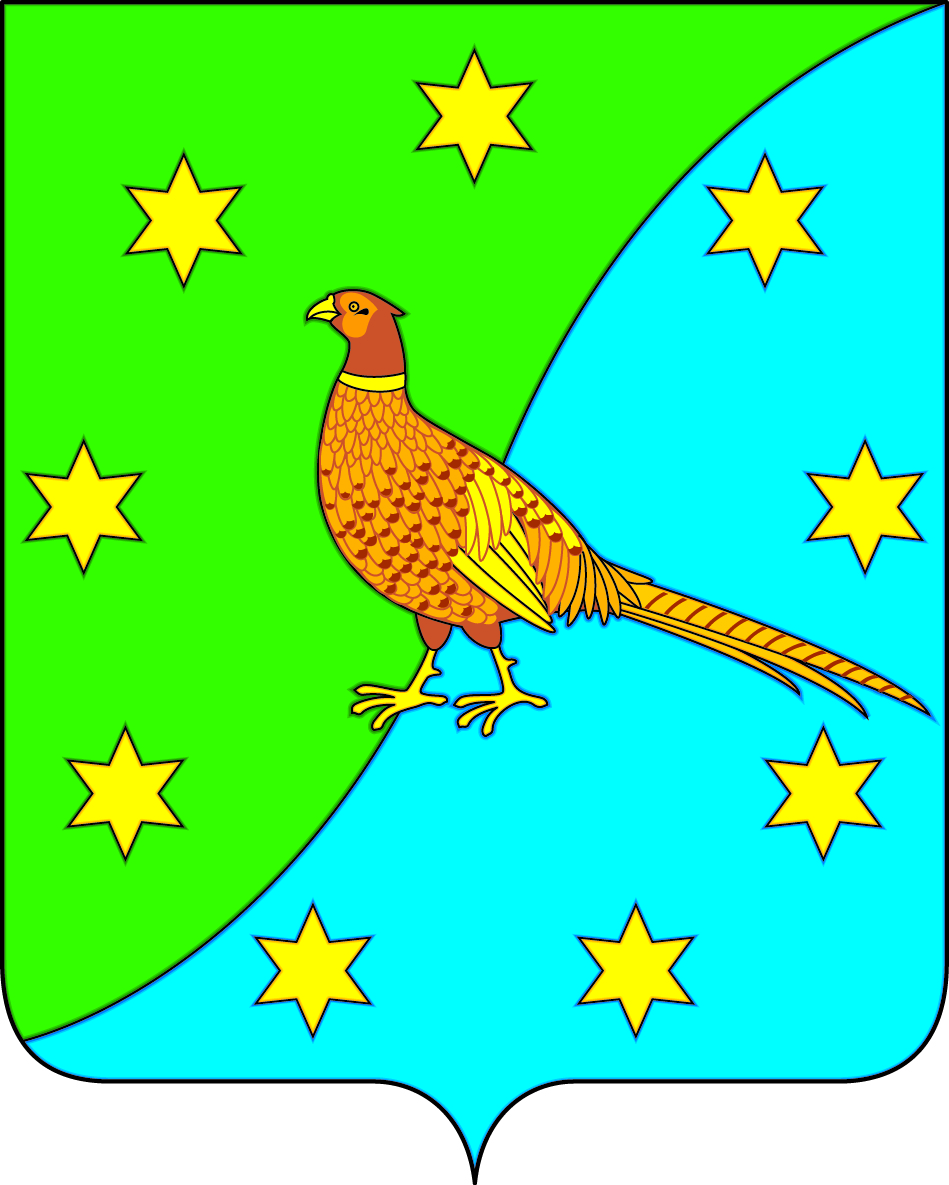 АДМИНИСТРАЦИЯ ЕКАТЕРИНОСЛАВСКОГО СЕЛЬСОВЕТАОКТЯБРЬСКОГО РАЙОНА АМУРСКОЙ ОБЛАСТИПОСТАНОВЛЕНИЕ17.08.2020                                                                                                     № 122с. ЕкатеринославкаО присвоении адресовобъектам недвижимости	В результате проведенной инвентаризации, в целях актуализации Государственного адресного реестра и внесении сведений об адресе объекта адресации в Федеральную информационную адресную систему, руководствуясь Правилами присвоения, изменения и аннулирования адресов, утвержденными постановлением Правительства Российской Федерации от 19.11.2014 № 1221, постановлением Правительства РФ от 22.05.2015 N 492 "О составе сведений об адресах, размещаемых в государственном адресном реестре, порядке межведомственного информационного взаимодействия при ведении государственного адресного реестра, о внесении изменений и признании утратившими силу некоторых актов Правительства Российской Федерации, Уставом Екатеринославского сельсовета, постановлением главы Екатеринославского  сельсовета от 04.03.2016 № 71 «Об утверждении Правил присвоения, изменения и аннулирования адресов» п о с т а н о в л я ю:	1.Присвоить объектам недвижимости – жилым зданиям, расположенным на территории Сельского Поселения Екатеринославский Сельсовет, адреса согласно приложению №1 к настоящему постановлению.2.Контроль исполнения настоящего постановления оставляю за собой.Глава Екатеринославского сельсовета                                               В.А.ЧабанПриложение № 1к постановлению главы Екатеринославского сельсовета  от 17.08.2020 №  122№п/пПрисваиваемый адресКадастровый номер объекта1Российская Федерация, Амурская область, Октябрьский муниципальный район, сельское поселение Екатеринославский сельсовет, село Екатеринославка, пер. Рабочий, Дом 1Г, Квартира 1отсутствует2Российская Федерация, Амурская область, Октябрьский муниципальный район, сельское поселение Екатеринославский сельсовет, село Екатеринославка, пер. Рабочий, Дом 1Г, Квартира 2отсутствует